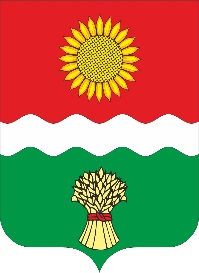 РОСТОВСКАЯ ОБЛАСТЬНЕКЛИНОВСКИЙ РАЙОНМУНИЦИПАЛЬНОЕ ОБРАЗОВАНИЕ«БОЛЬШЕНЕКЛИНОВСКОЕ СЕЛЬСКОЕ ПОСЕЛЕНИЕ»СОБРАНИЕ ДЕПУТАТОВ БОЛЬШЕНЕКЛИНОВСКОГО СЕЛЬСКОГО ПОСЕЛЕНИЯ                                            РЕШЕНИЕ«О признании утратившим силу Решения Собрания депутатов Большенеклиновского сельского поселения № 24 от 29.03.2022 «Об утверждении Правил содержания домашних животных, скота, птицы и пасек на территории муниципального образования «Большенеклиновское сельское поселение»Принято Собранием депутатовБольшенеклиновского сельского поселения	 «15» июля 2022 г. В соответствии со ст.2,3 закона Российской Федерации от 14.05.1993г № 4979-1 «О ветеринарии» ст.3,4, 5 Федерального закона от 30.03.1999г № 52-ФЗ «О санитарно- эпидемиологическом благополучии населения», Федерального закона от 06.10.2003 № 131-ФЗ «Об общих принципах организации местного самоуправления в Российской Федерации», руководствуясь Уставом муниципального образования «Большенеклиновское сельское поселение», принятым Решением Собрания депутатов Большенеклиновского сельского поселения от 20.01.2020 № 136, Собрание депутатов Большенеклиновского сельского поселенияРЕШИЛО:1. Признать утратившим силу Решение Собрания депутатов Большенеклиновского сельского поселения № 24 от 29.03.2022 «Об утверждении Правил содержания домашних животных, скота, птицы и пасек на территории муниципального образования «Большенеклиновское сельское поселение»2. Федоренко Ольге Николаевне обеспечить официальное опубликование (обнародование) настоящего решения и разместить его на официальном сайте Большенеклиновского сельского поселения в информационно-телекоммуникационной сети «Интернет».3. Настоящее решение вступает в силу со дня его официального опубликования (обнародования).4. Контроль за исполнением настоящего решения оставляю за собой.Председатель Собрания депутатов –Глава Большенеклиновского сельского поселения	А.В. Кислякс. Большая Неклиновка«15» июля 2022 года№ 38